NORAKSTS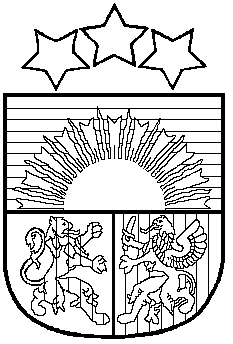 LATVIJAS REPUBLIKAPRIEKULES NOVADA PAŠVALDĪBAS DOMEReģistrācijas Nr. , Saules iela 1, Priekule, Priekules novads, LV-3434, tālrunis , fakss 63497937, e-pasts: dome@priekulesnovads.lvLĒMUMSPriekulē2015.gada 30.decembrī                 	                                                                                      Nr.1711.Par sadzīves atkritumu apsaimniekošanas maksas noteikšanu	29.10.2015.pašvaldībā saņemts SIA “Vides pakalpojumu grupa” (reģ.Nr.40003244831) iesniegums ar lūgumu grozīt sadzīves atkritumu apsaimniekošanas tarifu no 2015.gada 1.decembra, nosakot to 8,43 EUR/m3 bez PVN līdzšinējo 7,90 EUR/m3 bez PVN vietā.	Lūgums pamatots ar faktu, ka Sabiedrisko pakalpojumu regulēšanas komisijas padome apstiprinājusi jaunu SIA “Liepājas RAS” sadzīves atkritumu apglabāšanas tarifu 23.42 EUR/t bez dabas resursu nodokļa un bez PVN, kas stājas spēkā 05.11.2015.	Izskatot minēto iesniegumu, konstatēts sekojošais:	Sadzīves atkritumu apsaimniekošanu Priekules novadā organizē atbilstoši Priekules novada domes 24.11.2011. saistošajiem noteikumiem Nr.7 “Par sadzīves atkritumu apsaimniekošanu Priekules novadā ”.	Pamatojoties uz iepirkuma procedūras “Sadzīves atkritumu apsaimniekošana Priekules administratīvajā teritorijā” ar identifikācijas Nr. PND/3013-10 rezultātiem starp Priekules novada pašvaldību un SIA “Vides pakalpojumu grupa” 08.01.2014. tika noslēgts  Līgums par tiesībām apsaimniekot fizisko un juridisko personu radītos sadzīves atkritumus Priekules novadā ar Nr.2.2.2/5 (turpmāk tekstā – Līgums).	Saskaņā ar Līguma 3.3.punktu maksas izmaiņas ir pieļaujamas. Kā viena no maksas izmaiņu gadījumiem minēta situācija, kad tiek paaugstināts tarifs par atkritumu noglabāšanu sadzīves atkritumu poligonā, ko nosaka Līguma 3.3.3.punkts.	Sabiedrisko pakalpojumu regulēšanas komisijas padome 2015.gada 1 oktobrī ar Nr.131 (prot. Nr.31, 4.p.) pieņēmusi lēmumu “Par sabiedrības ar ierobežotu atbildību “LIEPĀJAS RAS” sadzīves atkritumu apglabāšanas pakalpojuma tarifu.” Ar minēto lēmumu apstiprināts SIA “LIEPĀJAS RAS” sadzīves atkritumu apglabāšanas pakalpojuma tarifs 23,42 EUR/t bez PVN. Tarifs stājas spēkā 2015.gada 5.novembrī.	Ar minēto lēmumu  no 2015.gada 5.novembra atcelts Liepājas pilsētas sabiedrisko pakalpojumu regulatora 2009.gada 25.septembra lēmums Nr.398 “Par SIA “LIEPĀJAS RAS” sadzīves atkritumu apsaimniekošanas tarifu”, ar kuru bija noteikts tarifs 31,86 EUR/t bez PVN, taču tarifā tika iekļauts dabas resursu nodoklis 12 EUR.	Jaunajā tarifā dabas resursu nodoklis nav iekļauts un ir mainīta tarifa aprēķināšanas metodika.	Vienā tonnā ir 5 – 6 m3 sadzīves atkritumu.	Nosakot tarifu 8,43 EUR/m3 bez PVN, tarifs pieaug par 0,53 EUR/m3 bez PVN.	Tā kā sadzīves atkritumu apsaimniekošanas tarifa pieaugums par vienu tonnu ir 3,56 EUR, tad ja vienā tonnā ir 6 m3 sadzīves atkritumu, tad palielinājums faktiski ir 3.56 : 6 = 0,59 EUR, ja vienā tonnā ir 5 m3 sadzīves atkritumu, tad palielinājums faktiski ir 3.56 : 5 = 0,712 EUR.	SIA “Vides pakalpojumu grupa” lūdz grozīt sadzīves atkritumu apsaimniekošanas tarifu, palielinot to par  0,53 EUR/m3 bez PVN.	Saskaņā ar SIA “Vides pakalpojumu grupa” un Priekules novada pašvaldības 05.03.2014. Līguma Nr. 5537-2014F “Par sadzīves atkritumu apsaimniekošanu” 3.7.punktu, lēmumu par tarifu grozījumiem pieņem Priekules novada pašvaldības dome, paziņojot to elektroniski vienu mēnesi pirms to spēkā stāšanās. Pēc lēmuma spēkā stāšanās jaunie pakalpojuma tarifi kļūst saistoši.	Pamatojoties uz Atkritumu apsaimniekošanas likuma  39.panta pirmo daļu, likuma “Par pašvaldībām” 21.panta pirmās daļas 14.punkta e) apakšpunktu un 27.punktu, 08.01.2014. Līguma par tiesībām apsaimniekot fizisko un juridisko personu radītos sadzīves atkritumus Priekules novadā 3.3., 3.3.3., 3.5., 3.6.pantu, atklāti balsojot PAR - 14 deputāti (Malda Andersone, Inita Rubeze, Arnis Kvietkausks, Inese Kuduma, Rigonda Džeriņa, Vaclovs Kadaģis, Andis Eveliņš, Mārtiņš Mikāls, Ainars Cīrulis, Vija Jablonska, Arta Brauna, Tatjana Ešenvalde, Gražina Ķervija,  Andris Džeriņš); PRET -  nav; ATTURAS -  nav; Priekules novada pašvaldības dome NOLEMJ:Apstiprināt atkritumu apsaimniekošanas maksu Priekules novadā EUR/m3 8,43.- (astoņi euro un 43 centi par vienu kubikmetru) bez PVN ar 2016.gada 1.martu.Lēmumu publicēt pašvaldības mājas lapā www.priekulesnovads.lv un izdevumā “Priekules Novada ziņas”.Atbildīgais par lēmuma izpildes kontroli – pašvaldības izpilddirektors.Izsūtāms: SIA “Vides pakalpojumu grupa”, visām pārvaldēm, Finanšu nodaļai, SIA “Priekules nami”.Pašvaldības domes priekšsēdētāja	(personiskais paraksts) 		V.JablonskaNORAKSTS PAREIZSPriekules novada pašvaldības sekretāre						           	             D.TilgalePriekulē, 06.01.2016.